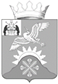 Российская ФедерацияНовгородская областьДУМА Батецкого муниципального районаР Е Ш Е Н И ЕО внесение изменений  в Положениео муниципальном жилищном контроле на территории Батецкого муниципального районаПринято Думой Батецкого муниципального района  26 июля  2023 годаВ соответствии с Федеральным законом от 18 марта 2023 года № 71-ФЗ               «О внесений изменений в статьи 2 и 3 Федерального закона «О газоснабжении в Российской Федерации» и Жилищный кодекс Российской Федерации» Дума Батецкого муниципального районаРЕШИЛА:Внести в Положение о муниципальном жилищном контроле на территории Батецкого муниципального района, утвержденное решением Думы Батецкого муниципального района от 28.09.2021 № 65-РД, изменение, дополнив пункт 1.3. подпунктом 13 следующего содержания:«13) требований к безопасной эксплуатации и техническому обслуживанию внутридомового и (или) внутриквартирного газового оборудования, а также требований к содержанию относящихся к общему имуществу в многоквартирном доме вентиляционных и дымовых каналов.».Опубликовать решение в муниципальной газете «Батецкий вестник» и разместить на официальном сайте Администрации Батецкого муниципального района в информационно-телекоммуникационной сети «Интернет». Настоящее решение вступает в силу с 01 сентября 2023 года.п.Батецкий26 июля  2023 года№ 209-РДПервый заместитель Главы администрации Батецкого муниципального района                             Ж.И. СамосватПредседатель Думы Батецкого         муниципального района                       А.И. Никонов